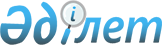 Қазақстан Республикасы Yкiметiнiң 2005 жылғы 4 наурыздағы N 209 қаулысына өзгерiс енгiзу туралы
					
			Күшін жойған
			
			
		
					Қазақстан Республикасы Үкіметінің 2005 жылғы 11 шілдедегі N 720 Қаулысы. Күші жойылды - ҚР Үкіметінің 2006.05.05. N 373 қаулысымен.

      Қазақстан Республикасының Үкiметi  ҚАУЛЫ ЕТЕДI: 

      1. "Шет елдермен ынтымақтастық жөнiндегі бiрлескен үкiметаралық комиссиялардың (комитеттердiң, кеңестердiң) және олардың кiшi комиссияларының қазақстандық бөлiгiнiң тең төрағаларын бекiту туралы" Қазақстан Республикасы Yкiметінiң 2005 жылғы 4 наурыздағы N 209  қаулысына  (Қазақстан Республикасының ПYКЖ-ы, 2000 ж., N 11, 116-құжат) мынадай өзгерiс енгiзiлсiн:       көрсетiлген қаулымен бекiтiлген шет елдермен ынтымақтастық жөнiндегi бiрлескен үкiметаралық комиссиялардың (комитеттердiң, кеңестердiң) және олардың кiшi комиссияларының қазақстандық бөлiгі тең төрағаларының құрамында:       мына: "Қазақстан-ресей әскери-      - Лукин Андрей Иванович - 

техникалық ынтымақтастығы       Қазақстан Республикасының 

жөнiндегi кiшi комиссия         Индустрия және сауда вице-министрi"       деген жол мынадай редакцияда жазылсын: "Қазақстан-ресей әскери-      - Кравченко Иван Михайлович - 

техникалық ынтымақтастығы       Қазақстан Республикасының 

жөнiндегi кiшi комиссия         Индустрия және сауда бiрiншi 

                                вице-министрi". 

      2. Осы қаулы қол қойылған күнінен бастап қолданысқа енгiзiледi.       Қазақстан Республикасының 

      Премьер-Министрі 
					© 2012. Қазақстан Республикасы Әділет министрлігінің «Қазақстан Республикасының Заңнама және құқықтық ақпарат институты» ШЖҚ РМК
				